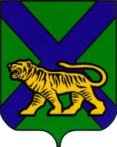 ТЕРРИТОРИАЛЬНАЯ ИЗБИРАТЕЛЬНАЯ КОМИССИЯ ЛАЗОВСКОГО РАЙОНАРЕШЕНИЕ                                                       с. Лазо     В целях осуществления подготовки и проведения выборов депутатов Думы Лазовского муниципального района шестого созыва по одномандатным избирательным округам №№ 1-15, назначенных на 10 сентября 2017 года,  в соответствии со статьями 20, 25 Федерального закона «Об основных гарантиях избирательных прав и права на участие в референдуме граждан Российской Федерации», статьями 17, 23 Избирательного кодекса Приморского края, территориальная  избирательная комиссия Лазовского района     РЕШИЛА:     1. Возложить полномочия окружных избирательных комиссий одномандатных избирательных  округов  №№ 1-15  по выборам  депутатов Думы Лазовского муниципального района шестого созыва, назначенных на 10 сентября 2017 года на территориальную  избирательную комиссию Лазовского района.     2. Опубликовать настоящее решение в районной газете «Синегорье».     3. Разместить настоящее решение на официальном сайте администрации Лазовского муниципального района в разделе «Территориальная избирательная комиссия Лазовского района» в информационно-телекоммуникационной сети Интернет.20 июня .№ 46/107О возложении полномочий окружныхизбирательных комиссий одномандатных избирательных округов №№ 1-15 по выборам депутатов Думы Лазовского муниципального района шестого  созыва на территориальную избирательную комиссию Лазовского районаПредседатель комиссииН.Н. СадоваяСекретарь комиссииЛ.Р. Матвеенко